Schoolondersteuningsprofiel2018-2019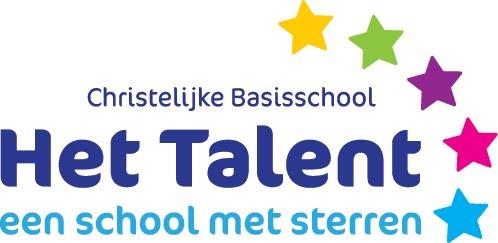 Rhijnsburglaan 7a 8181 XW Heerde0578- 69 3740www.cbshettalentheerde.nl1	InleidingIn dit schoolondersteuningsprofiel (sop) beschrijven wij als school wat de mogelijkheden zijn om leerlingen te ondersteunen. Hierbij gaan wij uit van basisondersteuning en extra ondersteuning. De afspraken over de invulling van de basisondersteuning zijn op het niveau van het samenwerkingsverband gemaakt en gelden voor alle deelnemende scholen. De basisondersteuning heeft betrekking op onderwijsinhoudelijke aanpakken en op de kwaliteit van de ondersteuningsprocessen in onze school. De extra ondersteuning beschrijft de specifieke mogelijkheden van onze school, die verder gaan dan de afspraken over de basisondersteuning.
Dit schoolondersteuningsprofiel is in samenspraak met en binnen het schoolteam tot stand gekomen en vastgesteld. De medezeggenschapsraad heeft met dit profiel ingestemd.2	Visie op ondersteuning van samenwerkingsverband SWV 2305 POHet werken met kinderen die extra aandacht nodig hebben, of het nu gaat om kinderen met bijvoorbeeld minder of juist meer verstandelijke vermogens, acht het samenwerkingsverband (SWV) van groot belang. Zij ziet het als een maatschappelijke opdracht om voor kinderen in de basisschoolleeftijd, als het even kan, een regulier onderwijstraject aan te bieden. Er wordt veel gesproken over opbrengstgericht werken met name in de vakken taal/lezen en rekenen/wiskunde en het bevorderen van excellentie. Passend onderwijs en deze laatste onderwerpen gaan eigenlijk over het hart van goed onderwijs: bij alle kinderen eruit halen wat er in zit! De schoolbesturen van het samenwerkingsverband zien passend onderwijs dan ook als een integraal onderdeel van goed onderwijs en niet als een apart beleidsterrein. Het hart van (passend) onderwijs vindt plaats in het primaire proces en staat onder de directe invloed van de schoolbesturen. Het is hun kerntaak en het samenwerkingsverband kan hier hooguit in stimuleren en faciliteren. Dit leidt tot de volgende kernboodschap, onze visie en missie: Onze kernboodschap: Alle kinderen gaan naar de juiste school, zij ontvangen onderwijs dat bij hen past! Dat is zowel in de ogen van het kind, van de ouders en van de school. Kinderen, ouders en school vormen in deze doelstelling de zogenaamde gouden driehoek. Een goede afstemming en samenwerking in deze driehoek is de essentie van passend onderwijs. De visie van het SWV is dat alle kinderen in de scholen van de aangesloten schoolbesturen, onderwijs genieten dat past bij hun cognitieve, sociaal-emotionele, lichamelijke en creatieve ontwikkeling. Uitgangspunten daarbij: Leraren in onze scholen werken (samen met ondersteunend personeel) opbrengstgericht en handelingsgericht/oplossingsgericht. Het kind staat centraal, altijd samen met zijn/haar leraar. Leerkrachten gaan daarbij uit van wat kinderen nodig hebben, met oog voor hun talenten. Ouders zijn betrokken en educatief partner. Passend Onderwijs is uiteraard nodig voor alle kinderen, maar in ons samenwerkingsverband, in de scholen in de deelregio’s, gaat het in het bijzonder om kinderen die extra ondersteuning nodig hebben:  in reguliere scholen,  in scholen voor speciaal basisonderwijs en in scholen voor speciaal onderwijs (van cluster 3 en 4).  Onze missie is dan ook: Voor ieder kind is er onderwijs dat past bij zijn/haar ontwikkeling, waarbij leraren uitgaan van verschillen tussen kinderen en de schoolbesturen, samenwerkend in deelregio’s, het proces in de klas (het primaire proces) ondersteunen. Hierbij gaan we uit van het principe: regulier waar het kan, speciaal waar het nodig is. Het liefst zo thuisnabij mogelijk.*	In de kolom ‘aanwezig’ geeft de school op basis van zelfevaluatie aan in welke mate aan de vanuit het samenwerkingsverband voorgeschreven basisondersteuning wordt voldaan:	++ 	volledig	+	grotendeels	-	enigszins	- -	niet#	Indien een standaard niet (of niet volledig) in de school aanwezig is, dan dient het manco planmatig te worden verbeterd door het schoolteam. Indien er een plan is, behorend bij een standaard, dan staat er een kruisje in de kolom ‘plan’. Het betreffende plan wordt vermeld in hoofdstuk 6. SchoolconceptSchoolconceptBeschrijvingHet Talent is een school waarin ruimte is voor diversiteit in de beleving van het geloof en de dagelijkse invulling daarvan. Dat betekent dat kinderen en opvoeders(leerkrachten, ouders en externe partners) hun door God gegeven unieke talenten benutten. Alle betrokkenen zijn erop gericht elkaar optimaal te laten functioneren.De stille waarden, benoemd in het strategisch beleidsplan van de Cambiumscholen,  vormen belangrijke pijlers voor ons leren en leven in school en de opvoeding tot volwassenheid. Door middel van - beleven, - voorleven en - meeleven geven wij inhoud aan onze identiteit. De beleving geven we inhoud door onze godsdienstmethode en de vieringen rondom kerkelijke feesten en/of projecten. Het voorleven kan op ieder moment aan de orde zijn o.a. in de wijze van omgaan met elkaar. Het is ook een kwestie van sfeer scheppen waarin veiligheid en respect voor elkaar belangrijk zijn. Het meeleven komt tot uiting in het respect hebben en meevoelen met het dagelijkse leven van de leerlingen en hun ouders/verzorgers  met alle ups en downs. Het Talent en identiteit    Het Talent is een school waarin ruimte is voor diversiteit in de beleving van het geloof en de dagelijkse invulling daarvan. Dat betekent dat kinderen en opvoeders ( leerkrachten, ouders en externe partners)   hun door God gegeven unieke talenten  benutten. Alle betrokkenen zijn erop gericht elkaar optimaal te laten functioneren.De stille waarden, benoemd in het strategisch beleidsplan van de Cambiumscholen,  vormen belangrijke pijlers voor ons leren en leven in school en de opvoeding tot volwassenheid. Door middel van - beleven, - voorleven en - meeleven geven wij inhoud aan onze identiteit. De beleving geven we inhoud door onze godsdienstmethode en de vieringen rondom kerkelijke feesten en/of projecten. Het voorleven kan op ieder moment aan de orde zijn o.a. in de wijze van omgaan met elkaar. Het is ook een kwestie van sfeer scheppen waarin veiligheid en respect voor elkaar belangrijk zijn. Het meeleven komt tot uiting in het respect hebben en meevoelen met het dagelijkse leven van de leerlingen en hun ouders/verzorgers  met alle ups en downs. Het Talent en onderwijs, zorg en kwaliteitOns onderwijs sluit aan bij  de cognitieve en sociale talenten en de  belangstelling  van het kind zodat het kind intrinsiek gemotiveerd wordt om te leren en te groeien in zelfredzaamheid. Door deze werkwijze wordt het kind  eigenaar  van zijn of haar  leerproces.  Vanuit een handelingsgerichte manier van werken doen we appèl op de verschillende intelligentieprofielen waarover kinderen beschikken Het Talent biedt een duidelijk zorgprofiel, waarbij we aandacht schenken aan het individuele kind. Zorg op maat! Het analyseren van de leerresultaten is daarbij ons vertrekpunt. We werken handelingsgericht om het maximale leerrendement te behalen en zo het kind zich optimaal te laten ontplooien.Om de resultaten van taal, lezen en rekenen verder te optimaliseren,  volgt de school  de ontwikkeling van leerlingen  op leerling-, groeps- en schoolniveau. Ons team toetst en analyseert deze uitkomsten  regelmatig  en past het onderwijskundig handelen op basis van deze informatie aan. De leerkrachten èn de leden van de schoolleiding stellen  hoge eisen aan de  interpersoonlijke ontwikkeling  en de onderwijskundige professionalisering van zichzelf en collega’s. Cambium spreekt in dit kader over: ‘met ziel en zakelijkheid’. De talenten van de leerkrachten en overige professionals in en rond de school worden verder ontwikkeld en op de juiste plaats ingezet om zo tot een optimale ontplooiing te komen. De schoolleiding  stuurt het handelen van leerkrachten aan in de processen voor onderwijs, zorg en kwaliteit. Leerkrachten zijn in staat om het onderwijsproces van de leerlingen te analyseren en hun pedagogisch en didactisch handelen daarop af te stemmen. De kwaliteit van het onderwijs wordt in een cyclisch proces getoetst en waar nodig bijgesteld. Het Talent en educatief partnerschapOp Het Talent groei je door kennis en vaardigheden te delen met elkaar.Ouders en andere betrokkenen zijn onze educatieve partners. School, ouders/verzorgers en partners in de brede school  hebben een gezamenlijk belang: de optimale ontwikkeling van het kind. In een samenwerkende relatie kunnen betrokken partijen elkaar versterken. De school zorgt voor heldere en adequate informatie met betrekking tot de leervorderingen, zowel in kennis en vaardigheden als in sociale competenties. Vooral ouders en ook overige educatieve partners communiceren met de school vanuit hun eigen bevindingen en verwachtingen. Op basis hiervan vindt, binnen de mogelijkheden van partijen, afstemming plaats met betrekking tot de pedagogische en/of didactische aanpak. Ouders hebben ook een zeer waardevolle inbreng in de school  waar zij op basis van vrijwilligheid ondersteuning verlenen bij allerlei schoolactiviteiten en participeren in de diverse oudergeledingen. Deze samenwerking komt de kwaliteit van het onderwijs en de organisatie zeer ten goede.Op Het Talent leer je nooit alleen. Dat doe je samen. Samen kun je groeien, je groeit door te delen met elkaar.Het Talent en leef – en leeromgevingHet Talent is een school die gehuisvest is in een duurzaam gebouw. Duurzaam betekent letterlijk dat iets lang kan blijven bestaan. We hebben ons gebouw evenals ons onderwijs op een duurzame wijze ingericht.  Het gebouw heeft een  A-label. Dat betekent dat er aandacht is voor het milieu. We zien dit als een opvoedende waarde en ook een waarde die onze identiteit raakt.Je kunt op onze school Het Talent dankzij de indeling en de inrichting van het gebouw met onder andere leerpleinen, kleurkeuzes, flexibel meubilair en optimaal gebruik van de ICT voorziening, op een adequate manier leren en leven. Er zijn plekken waar kan worden samengewerkt. We kennen ook stiltegebieden waar kinderen zelfstandig kunnen werken of kunnen ontspannen. Ons gebouw komt tegemoet aan de verschillen in talenten, intelligentie- en belangstellingsgebieden van het kind.Het  Talent  en de toekomstDe wereld van vandaag leert ons dat de wereld van morgen er anders uitziet. Dat heeft consequenties voor onze visie. We leiden kinderen onder andere op voor beroepen die misschien nog niet bestaan. In dit kader zal het team van Het Talent  blijvend anticiperen op de ontwikkelingen in het onderwijs en de maatschappij.Visie van de schoolop ondersteuningHet Talent is onderdeel van stichting Cambium. Vanuit Cambium hanteren we de volgende uitgangspunten: -	Ieder kind verdient goed onderwijs.-	Onderwijs moet uitgaan van de mogelijkheden van een kind, niet van beperkingen.-	We gaan voor thuisnabij onderwijs binnen de dorpskern van CBS Het Talent-	Partnerschap tussen ouders en school vergroot de opbrengst van ons onderwijs.Onze visie is dat elk kind recht heeft op goed onderwijs en dat verschillen tussen kinderen gewoon zijn. Op Het Talent werken wij er dan ook dagelijks aan om ieder kind dat onderwijsaanbod te geven wat nodig is om zich zo optimaal en breed mogelijk te kunnen ontwikkelen. Dat is maatwerk. Cambium wil dat zoveel mogelijk kinderen naar een basisschool in de buurt kunnen gaan. Ons streven is dat er minder kinderen worden doorverwezen naar het speciaal (basis) onderwijsWant zo hebben kinderen de beste kansen op een vervolgopleiding en kunnen ze meedoen in de samenleving. Kinderen die het écht nodig hebben kunnen net als nu, naar het speciaal onderwijs. Dat blijft.Ons streven is dus dat er niet of nauwelijks kinderen worden doorverwezen naar het speciaal (basis) onderwijs. Wij hebben daarvoor de ondersteuningsstructuur zo ingericht dat er leerkrachtondersteuning of groep(jes)/ leerling ondersteuning plaatsvindt. Daarbij gaat het natuurlijk vooral om de kwaliteit van onze school en vooral van hen die daar werkzaam zijn. Daarin gaan wij onverminderd en zelfs meer investeren.Samenwerkingmet oudersEen goed contact tussen school en ouders is heel belangrijk. Wij informeren ouders over alle belangrijke gebeurtenissen op school. Over algemene schoolzaken, maar ook over het wel en wee van hun kind. We stellen het op prijs als ouders ons ook op de hoogte houden van belangrijke gebeurtenissen thuis. Een goede samenwerking tussen school en thuis bevordert het welbevinden van ieder kind. Ook doen we een beroep op ouders om aan allerlei activiteiten deel te nemen en mee te helpen met de organisatie.Vier keer per jaar krijgen ouders een uitnodiging om op school te komen praten over hun kind. Verder bestaat er altijd de mogelijkheid om met de leerkracht een afspraak te maken. Daarnaast worden ouders altijd uitgenodigd bij gesprekken van school met externe deskundigen over hun kind. Tijdens de inloopochtend kunnen ouders een kijkje in de klas nemen van  08.15 uur tot 08.30 uur. Ieder kwartaal wisselt het inloopmoment van dag. In de nieuwsbrief staat vermeld welke ochtend aan de beurt is. Iedere twee weken wordt er digitaal een nieuwsbrief verspreid.De leerkrachten versturen verder regelmatig, ongeveer eens per 2 à 3 weken, een mail naar ouders met daarin updates over wat er speelt en gedaan wordt in elke groep.  Arrangementen binnen de schoolArrangementen binnen de schoolArrangementen binnen de schoolArrangementen binnen de schoolBasisondersteuningHet samenwerkingsverband 2305PO heeft de volgende standaarden vastgesteld als de basisondersteuning die op alle scholen wordt geleverd:Het samenwerkingsverband 2305PO heeft de volgende standaarden vastgesteld als de basisondersteuning die op alle scholen wordt geleverd:Het samenwerkingsverband 2305PO heeft de volgende standaarden vastgesteld als de basisondersteuning die op alle scholen wordt geleverd:Standaard:Standaard:Status:Status:Status:Standaard:Standaard:Aanwezig*Plan #Plan #A: 	Pedagogische aanpakDe school beschikt over een beschrijving van het pedagogisch klimaat, die door alle teamleden wordt toegepast, waarin o.a. staan beschreven de omgangsvormen, hoe gehandeld wordt bij pestgedrag, norm overschrijdend gedrag en belonen en straffen. Periodiek wordt een leerlingenenquête afgenomen, waarin veiligheid herkenbaar is opgenomen.A: 	Pedagogische aanpakDe school beschikt over een beschrijving van het pedagogisch klimaat, die door alle teamleden wordt toegepast, waarin o.a. staan beschreven de omgangsvormen, hoe gehandeld wordt bij pestgedrag, norm overschrijdend gedrag en belonen en straffen. Periodiek wordt een leerlingenenquête afgenomen, waarin veiligheid herkenbaar is opgenomen.++B: 	Didactische omgevingEr wordt afgestemd op verschillen tussen de leerlingen qua leerstof, onderwijstijd, werkvormen, verwerking en instructie. Leerlingen die dat nodig hebben, krijgen extra leerstof en/of extra (ortho-didactische) materialen. Leerlingen krijgen feedback over hun resultaten.B: 	Didactische omgevingEr wordt afgestemd op verschillen tussen de leerlingen qua leerstof, onderwijstijd, werkvormen, verwerking en instructie. Leerlingen die dat nodig hebben, krijgen extra leerstof en/of extra (ortho-didactische) materialen. Leerlingen krijgen feedback over hun resultaten.++C: 	Handelingsgericht werkenDe school gebruikt een leerlingvolgsysteem voor de cognitieve, sociaal-emotionele en fysieke ontwikkeling. De resultaten worden minimaal twee maal per jaar geanalyseerd op school-, groeps- en individueel niveau, waarna zo nodig snel extra ondersteuning wordt gegeven. Er wordt planmatig gewerkt met aandacht voor de cognitieve, sociaal-emotionele en fysieke ontwikkeling, die minimaal twee maal per jaar worden aangepast.De school heeft beschreven wanneer een ontwikkelingsperspectief (OPP) moet worden opgesteld en zo nodig bijgesteld. Er is een groepsoverzicht uitgaande van bevorderende en belemmerende factoren. Onderwijsbehoeften worden beschreven vanuit de hele context van de leerling. C: 	Handelingsgericht werkenDe school gebruikt een leerlingvolgsysteem voor de cognitieve, sociaal-emotionele en fysieke ontwikkeling. De resultaten worden minimaal twee maal per jaar geanalyseerd op school-, groeps- en individueel niveau, waarna zo nodig snel extra ondersteuning wordt gegeven. Er wordt planmatig gewerkt met aandacht voor de cognitieve, sociaal-emotionele en fysieke ontwikkeling, die minimaal twee maal per jaar worden aangepast.De school heeft beschreven wanneer een ontwikkelingsperspectief (OPP) moet worden opgesteld en zo nodig bijgesteld. Er is een groepsoverzicht uitgaande van bevorderende en belemmerende factoren. Onderwijsbehoeften worden beschreven vanuit de hele context van de leerling. ++D: 	Beleid en organisatieHoe de school de onderwijsondersteuning vorm geeft is uitgewerkt in procedures die werken in de praktijk. Taken en verantwoordelijkheden van leraren en directie zijn daarbij duidelijk beschreven. Het systeem wordt jaarlijks geëvalueerd (volgens de PDCA cyclus), zo nodig bijgesteld en vervolgens geborgd. De resultaten van de evaluatie worden gedeeld met ouders.De school kan deskundigheid inschakelen van Dienstencentrum en Jeugdzorg. De Intern Begeleider participeert in een bovenschools netwerk. D: 	Beleid en organisatieHoe de school de onderwijsondersteuning vorm geeft is uitgewerkt in procedures die werken in de praktijk. Taken en verantwoordelijkheden van leraren en directie zijn daarbij duidelijk beschreven. Het systeem wordt jaarlijks geëvalueerd (volgens de PDCA cyclus), zo nodig bijgesteld en vervolgens geborgd. De resultaten van de evaluatie worden gedeeld met ouders.De school kan deskundigheid inschakelen van Dienstencentrum en Jeugdzorg. De Intern Begeleider participeert in een bovenschools netwerk. ++E: 	ProfessionaliteitDe school is deskundig in het begeleiden van leerlingen met extra onderwijsbehoeften. Het personeel beschikt over didactische, pedagogische en organisatorische competenties. Er is een deskundig Intern Begeleider op school.E: 	ProfessionaliteitDe school is deskundig in het begeleiden van leerlingen met extra onderwijsbehoeften. Het personeel beschikt over didactische, pedagogische en organisatorische competenties. Er is een deskundig Intern Begeleider op school.++F: 	CommunicatieDe school maakt gebruik van de ervaringsdeskundigheid van ouders en hun ervaringen in de thuissituatie en in het derde milieu. Wensen en verwachtingen van ouders worden in kaart gebracht en ouders èn leerling worden betrokken bij het opstellen en evalueren van het ontwikkelingsperspectief (OPP). Over de extra ondersteuning worden afspraken gemaakt, waarbij duidelijk is wie waarvoor verantwoordelijk is. Bij de overgang naar een andere school worden ouders en leerling ondersteund. Met leerlingen die extra ondersteuning hebben wordt een exitinterview gehouden. F: 	CommunicatieDe school maakt gebruik van de ervaringsdeskundigheid van ouders en hun ervaringen in de thuissituatie en in het derde milieu. Wensen en verwachtingen van ouders worden in kaart gebracht en ouders èn leerling worden betrokken bij het opstellen en evalueren van het ontwikkelingsperspectief (OPP). Over de extra ondersteuning worden afspraken gemaakt, waarbij duidelijk is wie waarvoor verantwoordelijk is. Bij de overgang naar een andere school worden ouders en leerling ondersteund. Met leerlingen die extra ondersteuning hebben wordt een exitinterview gehouden. ++G: 	Doorgaande lijn De school heeft het aannamebeleid vastgelegd. Er is sprake van een warme overdracht (gesprek) bij de instroom vanuit voorschoolse instellingen of het speciaal (basis) onderwijs, alsmede tussen de leerkrachten van verschillende leerjaren binnen de school. De overdracht naar het voortgezet onderwijs is zorgvuldig.G: 	Doorgaande lijn De school heeft het aannamebeleid vastgelegd. Er is sprake van een warme overdracht (gesprek) bij de instroom vanuit voorschoolse instellingen of het speciaal (basis) onderwijs, alsmede tussen de leerkrachten van verschillende leerjaren binnen de school. De overdracht naar het voortgezet onderwijs is zorgvuldig.++Extra ondersteuningbinnen de schoolStructurele voorzieningen binnen de school ten behoeve van leerlingen met specifieke onderwijsbehoeften: In de klas: Het directe instructiemodel, differentiatie/instructie in drie niveaus (ster-groepen), inzet van Chromebooks, hoofdtelefoons, inzet tutor/maatje, begeleiding bij planning, stof selectie of – reductie, aangepaste materialen en leerlijnen in overleg met ouders en externen, kindgesprekken, observatie door specialisten binnen de school.Beschreven in groepsplannen en/of individuele plannen. Buiten de klas: Inzet van onderwijsassistenten, inzet van leerkrachtondersteuner,  inzet van specialisten uit het team, groepsdoorbroken instructiemomenten, coachingsgesprekjes, inzet van specialisten AB en orthopedagoog van Adapt, specialisten vanuit KBC/Braams, logopedie en kinderfysiotherapeut. Beschreven in groepsplannen en/of individuele plannen. Het uitgangspunt van CBS Het Talent is dat we leerlingen zolang mogelijk mee willen laten doen met het niveau van de groep. Soms is dat niet meer mogelijk. Als een leerling geruime tijd extra intensieve begeleiding heeft gehad en blijkt dat een leerling het gemiddelde niveau van de groep niet kan halen, kan een ontwikkelingsperspectief (OPP) opgesteld worden. Dit gebeurt pas nadat er een cognitief onderzoek heeft plaatsgevonden door de extern begeleider. Zodoende is bekend wat de capaciteiten van een leerling zijn en welke doelen er gesteld kunnen worden tot en met eind groep 8. Een OPP wordt pas vanaf eind groep 5/begin groep 6 opgesteld.Inventarisatie specialismen in de schoolTaal/lees coördinator (Gerdien Blankvoort), gedragspecialist (Annelies Proper, Nathan Kalle), coach (Gerlinda van Eijk), Kanjertraining (Henda Eijlander en Gerlinda van Eijk), BOUW-coordinator (Gerlinda van Eijk), ICT coordinator (Nathan Kalle en Rien Boensma), VIB (Harm Kroeze), IPC coordinator (Henda Eijlander)‘Arrangementen’/werkwijzemet externe partijen‘Arrangementen’/werkwijzemet externe partijenDe school werkt samen met externe partners om leerlingen extra ondersteuning te bieden en geeft met de volgende externe partijen arrangementen vorm.EC AdaptEC AdaptD.m.v. leerlingbesprekingen, afspraken n.a.v. SLA, inzet AB cluster 3 en 4, VIB, scholingOndersteuningsteam Ondersteuningsteam N. v. t.  Andere vaste ketenpartners in en om de school (logopedie, dyslexiebegeleiding etc.)Andere vaste ketenpartners in en om de school (logopedie, dyslexiebegeleiding etc.)KBC logopedie en dyslexie, Kinderfysiotherapeut, Logopedie de Praatmaat, CJG gemeente Heerde, Intraverte, PPP Heerde.5	Grenzen van de ondersteuning5	Grenzen van de ondersteuning5	Grenzen van de ondersteuningCriteria die degrenzen van deschool bepalenPassend Onderwijs is niet per definitie inclusief onderwijs. Niet iedere school binnen het SWV is in staat om alle leerlingen met diverse ondersteuningsbehoeften op te vangen. Het SWV ondersteunt de school indien nodig bij het vinden van een juiste setting buiten de school.De ondersteuningsmogelijkheden van de school kunnen begrensd worden door interne of externe oorzaken.  Daarbij spelen de volgende criteria een rol: De complexiteit of meervoudigheid van de problematiek bij de individuele leerlingVeiligheid van medeleerlingen en leerkrachtMate van zelfredzaamheidMate van fysieke en/of medische verzorgingKwaliteit en kwantiteit van het onderwijs dat mogelijk en nodig isBenodigde materiële ondersteuning van hulpmiddelenGroepsgroottePassend Onderwijs is niet per definitie inclusief onderwijs. Niet iedere school binnen het SWV is in staat om alle leerlingen met diverse ondersteuningsbehoeften op te vangen. Het SWV ondersteunt de school indien nodig bij het vinden van een juiste setting buiten de school.De ondersteuningsmogelijkheden van de school kunnen begrensd worden door interne of externe oorzaken.  Daarbij spelen de volgende criteria een rol: De complexiteit of meervoudigheid van de problematiek bij de individuele leerlingVeiligheid van medeleerlingen en leerkrachtMate van zelfredzaamheidMate van fysieke en/of medische verzorgingKwaliteit en kwantiteit van het onderwijs dat mogelijk en nodig isBenodigde materiële ondersteuning van hulpmiddelenGroepsgrootteActuele grenzen van de schoolIeder schooljaar kan de situatie in de school verschillen op meerdere factoren, waardoor grenzen aan de te bieden ondersteuning verschuiven. Hieronder staat een overzicht van de actuele situatie.Ieder schooljaar kan de situatie in de school verschillen op meerdere factoren, waardoor grenzen aan de te bieden ondersteuning verschuiven. Hieronder staat een overzicht van de actuele situatie.Stimulerende factorenBelemmerende factorenLeerkrachtenLaagdrempelig, open houding, veel samenwerking, goede nascholing, specialismen, betrokken. Door tekort aan vervangers wordt groepsondersteuning incidenteel ingezet voor vervanging. Interne begeleidingIB-er goed bereikbaar door 4 dagen aanwezigheid, ruime ervaring, goede samenwerking binnen stichting Cambium (IB-netwerk) en daarbuiten (gemeente Heerde), actuele kennis door participeren in IB-netwerk en Beroepsgroep IB, Adapt.DirectieLaagdrempelig door open houding, goede bereikbaarheid door dagelijkse aanwezigheid van 1 van de MT-leden, actuele scholing, goede samenwerking binnen gemeente Heerde en stichting Cambium. Team(cultuur)Grote betrokkenheid, aandacht voor scholing, specialismen, uitwisselen van kennis, harde werkers,  professionele werksfeer. Geen vakdocenten, door hoge betrokkenheid alert zijn op werkbelasting.  LeerlingenDe achtergrond van leerlingen loopt uiteen. De sociale middenklasse overheerst. OudersGoede ouderbetrokkenheid, participatie in klankbordgroep, gebedsgroep.Gebouw en inrichtingFris, licht en open gebouw. Voldoende nevenruimten waaronder handvaardigheid, centrale gemeenschapsruimte, invalidentoilet en douche, lift aanwezig.Afstemming met meerdere partijen nodig voor gebruik gezamenlijke ruimtes (gym-, speellokaal, e.d.)Activiteiten en materialen??SchoolomgevingVerkeerssituatie? Plein?Aandacht en tijd??AndersGoede samenwerking met externen i.v.m. het bieden van passende zorg.Bij aanmelding van zij-instromers (van andere scholen) wordt er per geval gekeken naar de belastbaarheid om recht te doen aan betreffende kind, de groep, leerkracht. 6	Ontwikkelplannen6	Ontwikkelplannen6	Ontwikkelplannen6	OntwikkelplannenHieronder staan de ontwikkelplannen die de school uitgevoerd heeft of binnenkort gaat uitvoeren op basis van de zelfevaluatie. Deze plannen zijn van invloed op de basis- en extra ondersteuning die kan worden geboden in de school.Hieronder staan de ontwikkelplannen die de school uitgevoerd heeft of binnenkort gaat uitvoeren op basis van de zelfevaluatie. Deze plannen zijn van invloed op de basis- en extra ondersteuning die kan worden geboden in de school.Hieronder staan de ontwikkelplannen die de school uitgevoerd heeft of binnenkort gaat uitvoeren op basis van de zelfevaluatie. Deze plannen zijn van invloed op de basis- en extra ondersteuning die kan worden geboden in de school.Hieronder staan de ontwikkelplannen die de school uitgevoerd heeft of binnenkort gaat uitvoeren op basis van de zelfevaluatie. Deze plannen zijn van invloed op de basis- en extra ondersteuning die kan worden geboden in de school.OmschrijvingInhoudUitvoering doorTijdpadontwikkelplanOntwikkelplanOntwikkelplanOntwikkelplan